INDICAÇÃO N° 1623/2018Assunto: Reitera a solicitação de execução de operação mata mato em toda a extensão da Avenida João Furtado Gouveia Sobrinho, no Alto Santa Cruz, conforme especifica.Senhor Presidente:INDICO, ao Sr. Prefeito Municipal, nos termos do Regimento  Interno desta Casa de Leis, que se digne Sua Excelência determinar ao setor competente da Administração, as providências necessárias para a execução de operação mata mato em toda a extensão da Avenida João Furtado Gouveia Sobrinho, no Alto Santa Cruz.A medida ora proposta é solicitação de moradores e usuários do local,  uma vez que o mato já está avançando sobre a própria rua, propiciando a criação de insetos e aparição de animais peçonhentos, ocasionando um risco a população local.SALA DAS SESSÕES, 13 de novembro de 2018.hiroshi BandoVereador – Vice Presidente -PP*Acompanha 03 (tres) fotos.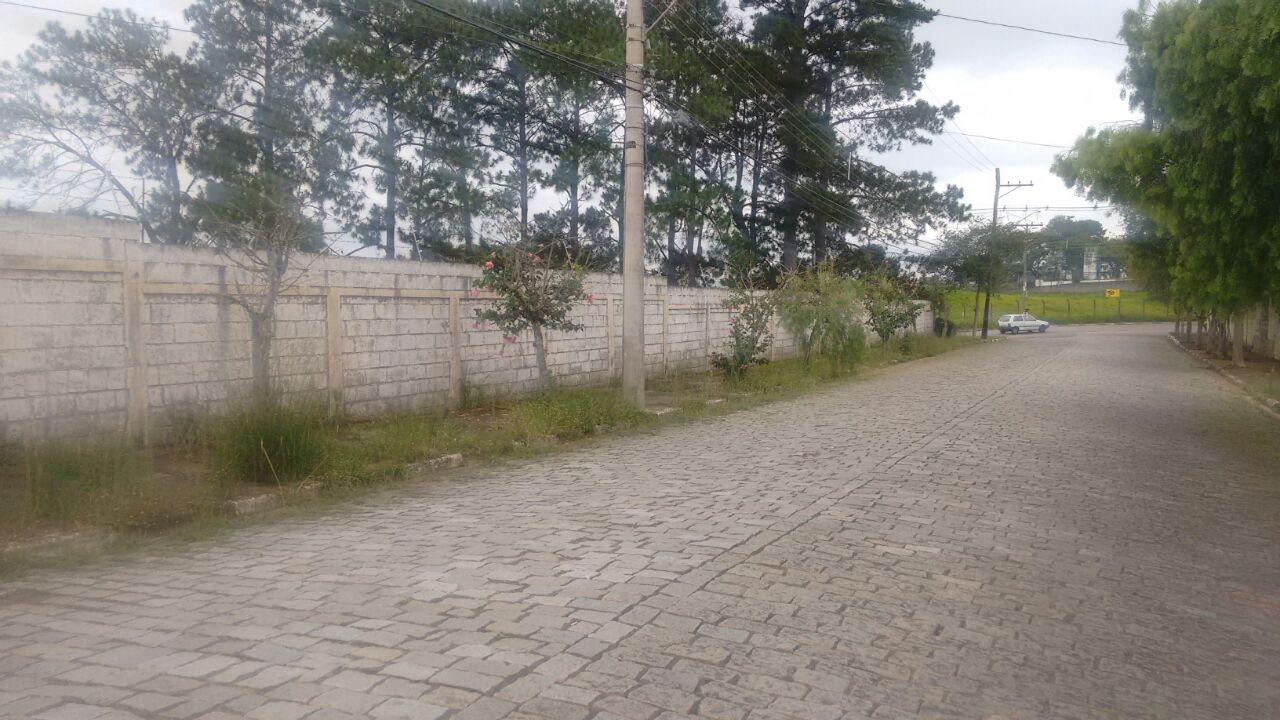 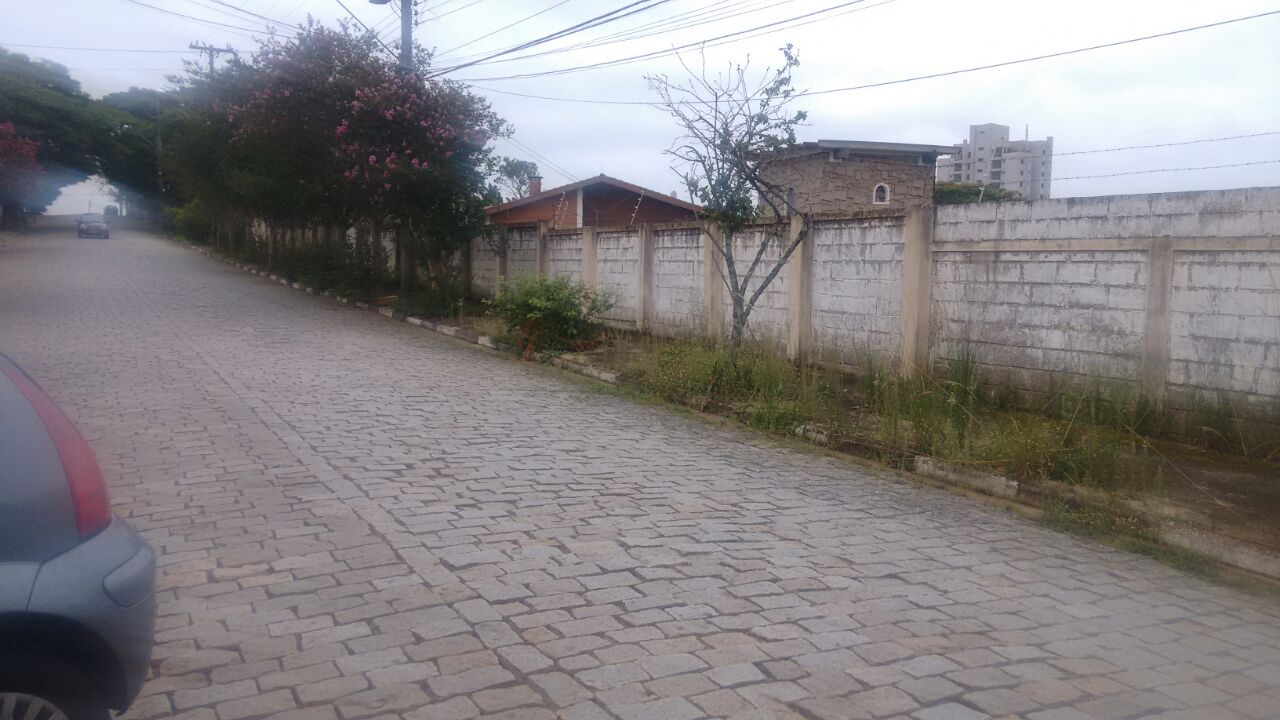 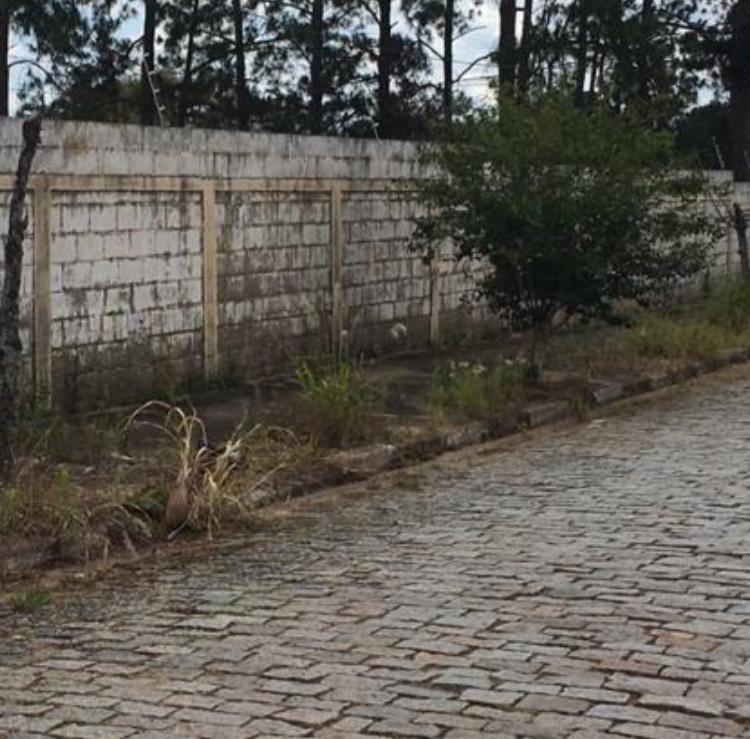 